Sayı	: 52215624-302.04/								25/11/2019Konu  : Sınav TakvimleriMÜDÜRLÜK MAKAMINA2019-2020 Eğitim Öğretim Yılı Bahar Yarıyılı arasınav/final sınavı için hazırlanan sınav programı yazımız ekinde sunulmuştur.Gereğini bilgilerinize arz ederim.                                                                                                    Öğr. Gör. Necmettin ÇAKIR                                                                                                                   Bölüm BaşkanıEk: Sınav Programı (… sayfa)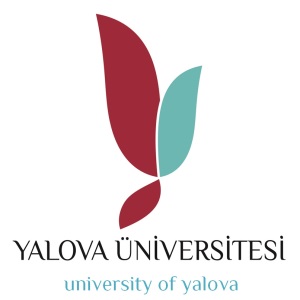 T.C.YALOVA ÜNİVERSİTESİ    Çınarcık Meslek Yüksekokulu     Hukuk Bölüm Başkanlığı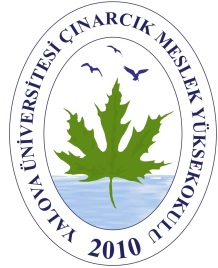 